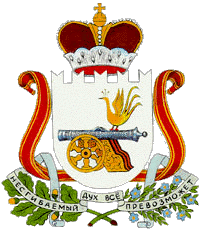 АДМИНИСТРАЦИЯВЛАДИМИРОВСКОГО  СЕЛЬСКОГО  ПОСЕЛЕНИЯХИСЛАВИЧСКОГО РАЙОНА  СМОЛЕНСКОЙ ОБЛАСТИПОСТАНОВЛЕНИЕот 01 апреля 2014 года                                                             № 4Об организации воинского учета граждан, пребывающих в запасе Владимировского  сельского поселения Хиславичского района Смоленской областиВо исполнение федеральных законов Российской Федерации от 31 мая 1996 года «Об обороне», от 26 февраля 1997 года « О мобилизационной подготовке и мобилизации в Российской Федерации» и Постановления Правительства РФ от 25 декабря 1998 года №1541 « Положение о воинском учете»  п о с т а н о в л я ю:     1). Обязанности  по ведению воинского учета граждан, пребывающих в запасе, возложить на Старшего инспектора Деснёву Ольгу Савватиевну.2). При убытии в отпуск, командировку или на лечение  Старшего инспектора Деснёвой Ольги Савватиевны  временное исполнение  обязанностей по ведению воинского учета граждан, пребывающих в запасе, возложить на _________________________________________________________________3). Настоящее постановление довести до исполнителей.	4). Контроль за исполнением постановления оставляю за собой.Глава Администрации Владимировского сельского поселения Хиславичского района Смоленской  областиИ.И.Тимощенков